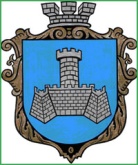 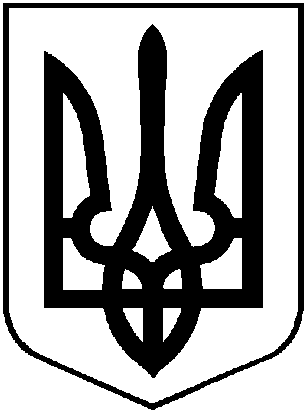                                                        УКРАЇНА                                            ХМІЛЬНИЦЬКА  МІСЬКА  РАДАВінницької  областіВИКОНАВЧИЙ КОМІТЕТР І Ш Е Н Н ЯВід  ________ 2022 р.                                                                                           №   								                  Про відзначення спортсменів Хмільницькоїміської територіальної громади за високідосягнення в спорті та нагородження спортсменів, тренерів, фахівців галузі з нагодиДня фізичної культури і спорту              З метою відзначення спортсменів Хмільницької міської територіальної громади за досягнення високих результатів на чемпіонатах України, Європи та Світу, з нагоди Дня фізичної культури і спорту, відповідно до рішення виконавчого комітету Хмільницької міської ради від 22.12.2021 року №692 «Про відзнаки міського рівня на території Хмільницької міської територіальної громади», на виконання пп. 6.1 пп. 6.3, п.6, розділу 7 «Основні заходи розвитку фізичної культури, спорту та молодіжної політики Хмільницької міської територіальної громади на 2022-2026 роки» Програми розвитку фізичної культури, спорту та молодіжної політики Хмільницької міської територіальної громади на 2022-2026 роки, затвердженої рішенням 15 сесії міської ради 8 скликання від  21.07.2021 р. № 625 (зі змінами), керуючись  ст.ст. 32, 59 Закону України «Про місцеве самоврядування в Україні»,  виконком міської ради                                            ВИРІШИВ:1.Відзначити Подяками міського голови спортсменку Хмільницької міської територіальної громади Городівську Анастасію за зайняте 2-е місце на чемпіонаті світу зі змішаних єдиноборств ММА, який проходив з 17 по 20 серпня в Об'єднаних Арабських Еміратах (місто Абу-Дабі), та її тренера Городівського Сергія Юрійовича за підготовку спортсменки до чемпіонату світу.2.Виплатити винагороду особам, зазначеним в п.1 цього рішення, у розмірі 10000 грн. (в т.ч. ПДФО-1800 грн., військовий збір 150 грн., до виплати 8050 грн.) та вручити сертифікати на отримання грошової винагороди.3.Спортсменам надати відповідні документи (копія паспорта, ідентифікаційний код, рахунок в банку, копія диплома участі у змаганнях) для виплати винагороди.4. Нагородити грамотами та вручити грошові винагороди кращим спортсменам, тренерам, вчителям фізичного виховання, ветеранам спорту, фахівцям галузі, які досягли високих результатів у навчально-виховному процесі, обласних, Всеукраїнських та міжнародних спортивних змаганнях за підсумками 2021-2022 навчального року та з нагоди Дня фізичної культури і спорту, згідно додатку 1, 2.5. Централізованій бухгалтерії Управління освіти, молоді та спорту Хмільницької міської ради (Нетребко Л.С.) профінансувати виплату одноразової грошової винагороди в сумі 60 тис. грн. спортсменам, тренерам, фахівцям галузі з нагоди Дня фізичної культури і спорту. 6. Відділу бухгалтерського обліку Хмільницької міської ради (Єрошенко С.С.) профінансувати виплату одноразової грошової винагороди особам, зазначеним в п.1 цього рішення, згідно кошторису витрат (додаток 3).7. Контроль за виконання цього рішення покласти на заступника міського голови з питань діяльності виконавчих органів Хмільницької міської ради Сташка А.В.Міський голова                                                         Микола ЮРЧИШИН                                                                                                               Додаток 2                                                                               до рішення виконавчого комітету                                                                                          Хмільницької міської ради                                                                                                № ___  від ____2022 р.Розмір винагородиспортсменці та тренеру Хмільницької міської територіальної громади за високі   досягнення в спорті на чемпіонаті світу зі змішаних єдиноборств ММАКеруючий справами виконкомуХмільницької міської ради                                            Сергій МАТАШ                                                                                                                                                                                                                Додаток 3                                                                               до рішення виконавчого комітету                                                                                          Хмільницької міської ради                                                                                                № ___  від ____2022 р.КОШТОРИС ВИТРАТКеруючий справами виконкомуХмільницької міської ради                                            Сергій МАТАШ                                                                                                №п/пПрізвище, ім’яІдентифікаційний кодНарахованоПодаткиПодаткиСума до виплати№п/пПрізвище, ім’яІдентифікаційний кодНарахованоПДФОВ/ЗСума до виплати1Городівська Анастасія Сергіївна387790654110000,01800,00150,008050,002Городівський Сергій Юрійович280491803810000,01800,00150,008050,003  Разом:20000,003600,00300,0016100,00№з/пНазва видатків КФКВКЕКВСума нагороди(грн.)Податки (грн.)Разом (грн.)Кількість1.Сертифікат на отримання одноразової грошової винагороди02101802730500121,12621,122--ВСЬОГО:----------500121,12621,121242,24грн